Botox Party_____________, Thank you for hosting a Botox party with your friends! Find at least 5 friends that would like to attend. Please choose 2 dates and 2 times to ensure that I am able to accommodate your needs. Each friend needs to send Brandy Marie Family Aesthetic Care a $50 deposit to hold their place for the party and ensure enough product. 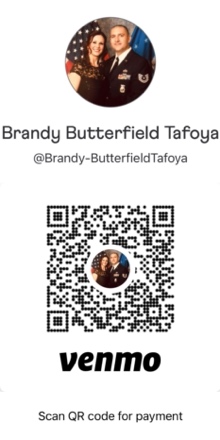 This money will go towards their Botox treatment. If someone has to back out and can provide 24-hour notice the money will be returned to them.  venmo this money to @Brandy-ButterfieldTafoya 2 days prior to the party. Have your guests arrive with a clean face (mascara, eye shadow and eye liner are ok).Have fun and create a memorable get together, because we all need some socializing at this time. I am also happy to do dermal fillers at this party. ½ or full syringe, please let me know if you have anyone that would like these so I can bring enough supplies. Botox: $9 a unit (10-unit limit & no more than 350 units)Dermal fillers: $325 for ½ syringe & $650 for a full syringe.Benefit to host: after 10 aesthetic referrals the host get a free bottle of Xeomin which is 100 units!! You can use this all on you or come see me and bring a friend or family. Love, Brandy, MSN FNP, APRN-C